Práce (co se nehodí, škrtněte): diplomová / bakalářskáPosudek (co se nehodí, škrtněte): vedoucího / oponentaPráci hodnotil(a) (u externích hodnotitelů uveďte též adresu a funkci ve firmě): ThLic. Pavel Frývaldský, PhD.Práci předložil(a): Jiří Uhlík Název práce: Maxmilián Kolbe a křesťanské pojetí oběti 1.	CÍL PRÁCE (uveďte, do jaké míry byl naplněn):Cílem předložené bakalářské práce je analyzovat křesťanský pojem oběti na životním příběhu Maxmiliána Kolbeho. Práce má dvě části: V první části autor představuje osobu a dílo Maxmiliána Kolbeho. V druhé části se zabývá religionistickým pojmem oběti a specifickým pojetím oběti v křesťanství. Autor dochází k závěru, že v křesťanství není oběť pouze náboženským rituálem, ale existenciálním postojem člověka, který svůj život dává za druhé. Bohužel se autorovi zcela nepodařilo logicky propojit obě části své práce. První část je neúměrně dlouhá a často nesouvisí se studovaným tématem, druhá část, která měla být stěžejní, je zkratkovitá a nevysvětluje srozumitelně křesťanské pojetí oběti v kontextu jiných náboženství.   2.	OBSAHOVÉ ZPRACOVÁNÍ (náročnost, tvůrčí přístup, proporcionalita teoretické a vlastní práce, vhodnost příloh apod.):Autor si zvolil hluboké téma. Především musíme ocenit nápad objasnit religionistické a teologické pojmy na základě konkrétního životního příběhu Maxmiliána Kolbeho. Mohlo by tak vzniknout zajímavé pojednání, v němž by došlo k vzájemnému dialogu mezi dějinnými událostmi a teoretickými poznatky. Autor práce do tohoto vzájemného dialogu vstoupil jen částečně; spíše jen popisným způsobem sumarizuje studovaný materiál bez vnitřního propojení a bez hlubší reflexe. 3.	FORMÁLNÍ ÚPRAVA (jazykový projev, správnost citace a odkazů na literaturu, grafická úprava, přehlednost členění kapitol, kvalita tabulek, grafů a příloh apod.):Práce je členěna přehledně. V životopisné části autor odkazuje na cizojazyčnou literaturu (polskou a anglickou), opírá se však především o životopisy dostupné v češtině.  Jedná se většinou o ne zcela odbornou, spíše „zbožnou“ literaturu, jejíž teze autor přebírá nekriticky. Bylo by vhodné vysvětlit mnoho křesťanských výrazů: „neposkvrněná“, „zasvěcení“, „odpadlictví“, „milost“ aj. Doporučoval jsem civilnější vyjadřování. Druhá část má daleko větší odbornou úroveň.4.	STRUČNÝ KOMENTÁŘ HODNOTITELE (celkový dojem z práce, silné a slabé stránky, originalita myšlenek apod.):V práci je představena osobnost Maxmiliána Kolbeho, jeho organizační dílo, jeho životní postoje. Ve světle celého jeho života můžeme také pochopit čin sebeobětování, kdy v koncentračním táboře Osvětim nabídl svůj život za jiného vězně, který měl být potrestán smrtí. Jeho dobrovolná smrt má charakter oběti, kterou se student Uhlík pokusil reflektovat. Autor práce však nedospěl k hlubšímu zamyšlení, nepoukázal dostatečně na souvislost s Ježíšovým životem, s křesťanským kultem apod. Sám pojem „oběť“ je v kulturní antropologii mnohoznačný. V náboženském projevu je zvláště potřeba rozlišit mezi pozitivními formami oběti (nezištnost, služba, darování sebe druhému) a jejími negativními podobami, které mohou mít charakter sebevražedných atentátů a jiných forem náboženského násilí a fundamentalismu. Těmto a podobným otázkám se však autor práce vyhnul. 5.	OTÁZKY A PŘIPOMÍNKY DOPORUČENÉ K BLIŽŠÍMU VYSVĚTLENÍ PŘI OBHAJOBĚ (jedna až tři):1. Jak křesťané chápou Ježíšovu „oběť“ na kříži? 2. Co má podle vás větší hodnotu, než zachovat si svůj život? 6.	NAVRHOVANÁ ZNÁMKA (výborně, velmi dobře, dobře, nevyhověl): dobře Datum: 		4.6.2020						Podpis: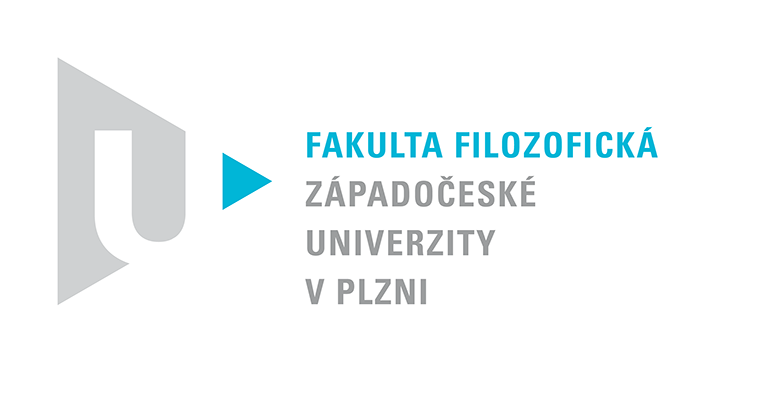 Katedra filozofiePROTOKOL O HODNOCENÍ PRÁCE